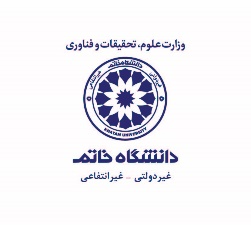 گزارش پیشرفت پایاننامهاز تاریخ  ...../....../......  لغایت  ...../....../......